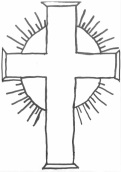 “Working Together, Playing Together, Serving God and Serving Others”“…encourage one another and build one another up…”1 Thessalonians 5:11.MINUTES OF A MEETING OF THE PARENT COUNCILOFDAVENHAM CHURCH OF ENGLAND PRIMARY SCHOOLTuesday 10th January 2023APOLOGIES:Rebecca Lewis, Karla Karlak and Emilie MercerATTENDEESMrs Hyslop, Kerry Parry (Chair), Vikki Hind, Victoria Jolley, Karen Entwistle, Becci Kettle, Naiomi Smith, Philippa Caldwell, Michelle Speers and Francesca Ogden  MINUTES OF THE LAST MEETINGLast meeting held on Tuesday 15th November 2022 confirmed as a correct record.MINUTES OF THIS MEETINGREVIEW OF ACTIONS FROM ANY PREVIOUS MEETINGSFollowing on from feedback about homework, CGP booklets have been introduced which have received a very positive response from both children and parents.NEXT MEETINGThe next Parent Council Meeting is scheduled for Tuesday 7th March 2023.Agenda No.ActionResponsibilityLunchesMidday Assistants monitor what the children are eating. Please speak to class teachers directly if there are any individual concerns. JHThank You to all StaffParents wish to thank all of the staff for their huge efforts in the countdown to Christmas and for organising so many exciting events to make it a truly magical time for the children.JHPanto FeedbackGenerally positive feedback. JHSchool PhotosIf there are any queries, please contact Academy directly. AcademyHomework Instructions/ Google ClassroomSome instructions are given directly to children and noted on a homework log sheet, others are communicated via Google Classroom.JHPEAll classes are currently covering gymnastics which is held in the hall but other sessions are held outdoors if the weather and surfaces are dry enough and safe to use.JHAccess to Drinking Water Mrs Hyslop will check access to drinking water in all classes.JHChristmas FairFODS will be sending out a survey so there is the opportunity to feedback any points to them. FODSCommunication FeedbackPositive feedback about overall communication, particularly during very busy periods. JHEmail CommunicationMrs Hyslop will look into any issues with email communications.JHFundraisingThe Autumn Term, particularly leading up to Christmas, was a busy time for fundraising events. There will be fewer events in the Spring Term (all donations and participation in events are voluntary).JHHandwashingReminders will be given to the children about regular handwashing.Class TeachersCGP BooksFollowing on from the last Parent Council meeting, CGP books were introduced and there has been a very positive response to these – parents have mentioned how clear they are and how they are promoting greater independence in the children.JHAttendance CertificatesA key focus for Cheshire West and Chester is working towards higher levels of attendance in all schools. Therefore, the introduction of the attendance certificates has been in support of this. The certificates are awarded a week before the end of each term so there are three opportunities for children to achieve a certificate.However, it is appreciated that when children are unwell, they should not be in school.JHParents’ EveningThe next Parents’ Evening will be face to face in school and this will be followed by reports in the Summer Term and an invitation to a final Parents’ Evening meeting. There is an “Open Door” policy at the school so please pop in if you need to speak to the class teachers or Mrs Hyslop.JH Clarity around Walking Home (Year Four)This is the decision of individual parents. ParentsYear 4 FootballOther year groups will be offered a chance to take part in the club throughout the year.JHTerm DatesThe term dates and holidays for the school are based on the dates that are set by Cheshire West and Chester. JH